АНКЕТА ЭМИТЕНТАсведения, указанные в Анкете, необходимо обновлять не реже одного раза в год1 адрес юридического лица, указанный в ЕГРЮЛБанковские реквизиты * подпись проставляется в присутствии уполномоченного работника Регистратора, либо заверяется нотариально, либо предоставляется оригинал (нотариально заверенная копия) карточки с образцом подписи, удостоверенным нотариусом Подпись уполномоченного представителя /______________________/____________________________________________ (Расшифровка подписи )Подпись зарегистрированного лица или уполномоченного представителя :_______________________________/___________________(расшифровка подписи) * полный адрес юридического лица согласно учредительным документамИнформация о должностном лице, исполняющем функции единоличного исполнительного органа юридического лицаОбразец печати юридического лица Подпись зарегистрированного лица или уполномоченного представителя :_______________________________/___________________(расшифровка подписи) Подпись зарегистрированного лица или уполномоченного представителя :_______________________________/___________________(расшифровка подписи) Подтверждаю содержащиеся в данном приложении к анкете сведения о бенефициарном владельце указанного в анкете лица.Подпись зарегистрированного лица или уполномоченного представителя :_______________________________/___________________(расшифровка подписи) 1.  Бенефициарный владелец - физическое лицо, которое в конечном счете прямо или косвенно (через третьих лиц, в том числе через юридическое лицо, нескольких юридических лиц либо группу связанных юридических лиц) владеет (имеет преобладающее участие более 25 процентов в капитале) клиентом - юридическим лицом либо прямо или косвенно контролирует действия клиента, в том числе имеет возможность определять решения, принимаемые клиентом.Выгодоприобретатель – физическое лицо или индивидуальный предпринимательДополнительно информация в отношении выгодоприобретателя, являющегося НОТАРИУСОМДополнительная информация в отношении выгодоприобретателя, являющегося  индивидуальным предпринимателемВыгодоприобретатель – юридическое лицо * полный адрес юридического лица согласно учредительным документамВыгодоприобретатель – иностранная структура без образования юридического лица(Предоставление Дополнительных сведений - Опросного листа для иностранной структуры без образования юридического лица является обязательным)Подтверждаю содержащиеся в данном приложении к анкете сведения о выгодоприобретателе.Подпись зарегистрированного лица или уполномоченного представителя :_______________________________/___________________(расшифровка подписи)  указывается основной код ОКВЭД и не более 2-х дополнительных кодов; 2 заполняется кредитными организациями - резидентами*Сведения о деловой репутации Например:отзывы (в произвольной письменной форме, при возможности их получения) о юридическом лице других клиентов данной организации, имеющих с ним деловые отношения; и (или) отзывы (в произвольной письменной форме, при возможности их получения) от кредитных организаций и (или) некредитных финансовых организаций, в которых юридическое лицо находится (находилось) на обслуживании, с информацией этих кредитных организаций и (или) некредитных финансовых организаций об оценке деловой репутации данного юридического лица) при наличии.Сведения, указанные в Опросном листе, удостоверяю. Подпись зарегистрированного лица или уполномоченного представителя :_______________________________/___________________(расшифровка подписи) Вх. № ______________________Дата ___________________________________Принял ______________/__________________________Вх. № ________________________________Дата __________________________________________Принял _________________/_______________________________Полное наименование(включая организационно-правовую форму)Полное наименование(включая организационно-правовую форму)Полное наименование(включая организационно-правовую форму)Полное наименование(включая организационно-правовую форму)Полное наименование(включая организационно-правовую форму)Полное наименование(включая организационно-правовую форму)Полное наименование(включая организационно-правовую форму)Полное наименование(включая организационно-правовую форму)Сокращенное наименование Сокращенное наименование Сокращенное наименование Сокращенное наименование Сокращенное наименование Сокращенное наименование Сокращенное наименование Сокращенное наименование ИННКППОКПОДанные о регистрации в Едином государственном реестре юридических лиц ЕГРЮЛДата присвоения ОГРН Адрес местонахождения (место государственной регистрации)1  Почтовый адрес юридического лица  Почтовый адрес юридического лица  ИндексИндексИндексИндексИндексИндексТелефон/Факс (включая код города) Адрес электронной почты  (используется для сообщений эмитента и регистратора в соответствии с законодательством)Адрес электронной почты  (используется для сообщений эмитента и регистратора в соответствии с законодательством)Адрес электронной почты  (используется для сообщений эмитента и регистратора в соответствии с законодательством)Адрес электронной почты  (используется для сообщений эмитента и регистратора в соответствии с законодательством)Адрес электронной почты  (используется для сообщений эмитента и регистратора в соответствии с законодательством)Адрес электронной почты  (используется для сообщений эмитента и регистратора в соответствии с законодательством)Адрес электронной почты  (используется для сообщений эмитента и регистратора в соответствии с законодательством)Иная контактная информация  (при наличии)Адрес электронной почты для направления бухгалтерских документовНаименование банка – получателя и его место нахождения (наименование населенного пункта (муниципального образования)Наименование отделения /филиала банка          (при наличии)кор/счет банка – получателя БИК банка – получателя ИНН получателя ИНН получателя ИНН получателя ИНН получателя ИНН получателя ИНН получателя ИНН получателя ИНН получателя р/счет получателя Дополнительные реквизитыРегистратору предоставлены сведения о бенефициарном владельце / письмо о причинах не предоставления сведений дополнительные сведения о клиенте – Опросный лист сведения о выгодоприобретателеОбразец печати ЭмитентаОбразец подписи* лица, имеющего право действовать без доверенностиФамилия, имя, отчество лица, имеющего право действовать без доверенности (написать собственноручно)Образец печати ЭмитентаОбразец подписи* лица, имеющего право действовать без доверенностиОБЯЗАТЕЛЬНО выбрать один из пунктов, указанных ниже, и предоставить соответствующее заполненное продолжение Анкеты. Должностное физическое лицо, которое действует от имени Эмитента без доверенности (необходимо заполнить продолжение № 1 Анкеты) Юридическое лицо, которому переданы полномочия Единоличного исполнительного органа (необходимо заполнить продолжение № 2 Анкеты) Индивидуальный предприниматель, которому переданы полномочия Единоличного исполнительного органа (необходимо заполнить продолжение № 3 Анкеты)Обращаем Ваше внимание - соответствующее заполненное продолжение Анкеты является ее неотъемлемой частью. В случае отсутствия которой, исполнение Анкеты  становится невозможным.Вх. № ______________________Дата ___________________________________Принял ______________/__________________________Вх. № ________________________________Дата __________________________________________Принял _________________/_______________________________Информация о должностном физическом лице Эмитента, которое действует от имени Эмитента без доверенности Продолжение № 1 Анкеты
 ЭмитентаДолжностьДолжностьФамилия, имя, отчествоФамилия, имя, отчествоГражданствоГражданствоДата рожденияДата рожденияДата рожденияДата рожденияДата рожденияДата рожденияИННИННМесто рождения,(наименование страны рождения и населенного пункта)Место рождения,(наименование страны рождения и населенного пункта)Место рождения,(наименование страны рождения и населенного пункта)Место рождения,(наименование страны рождения и населенного пункта)Место рождения,(наименование страны рождения и населенного пункта)Место рождения,(наименование страны рождения и населенного пункта)Место рождения,(наименование страны рождения и населенного пункта)Место рождения,(наименование страны рождения и населенного пункта)Место рождения,(наименование страны рождения и населенного пункта)Место рождения,(наименование страны рождения и населенного пункта)Место рождения,(наименование страны рождения и населенного пункта)Место рождения,(наименование страны рождения и населенного пункта)СНИЛС--Иная контактная информация: Иная контактная информация: Телефон/факс  (включая код города)Телефон/факс  (включая код города)Телефон/факс  (включая код города)Телефон/факс  (включая код города)Телефон/факс  (включая код города)Телефон/факс  (включая код города)Телефон/факс  (включая код города)Адрес эл. почтыАдрес эл. почтыАдрес эл. почты Паспорт гражданина РФ     Иной документ (указать наименование): Паспорт гражданина РФ     Иной документ (указать наименование): Паспорт гражданина РФ     Иной документ (указать наименование): Паспорт гражданина РФ     Иной документ (указать наименование): Паспорт гражданина РФ     Иной документ (указать наименование):Серия:Номер:Дата выдачи:Дата выдачи:Код подразделения:Наименование органа, выдавшего документ:Наименование органа, выдавшего документ:Наименование органа, выдавшего документ:Заполнить, если физическое лицо является иностранным гражданином или лицом без гражданства, находящимся на территории Российской ФедерацииЗаполнить, если физическое лицо является иностранным гражданином или лицом без гражданства, находящимся на территории Российской ФедерацииЗаполнить, если физическое лицо является иностранным гражданином или лицом без гражданства, находящимся на территории Российской ФедерацииЗаполнить, если физическое лицо является иностранным гражданином или лицом без гражданства, находящимся на территории Российской ФедерацииЗаполнить, если физическое лицо является иностранным гражданином или лицом без гражданства, находящимся на территории Российской ФедерацииЗаполнить, если физическое лицо является иностранным гражданином или лицом без гражданства, находящимся на территории Российской ФедерацииЗаполнить, если физическое лицо является иностранным гражданином или лицом без гражданства, находящимся на территории Российской ФедерацииЗаполнить, если физическое лицо является иностранным гражданином или лицом без гражданства, находящимся на территории Российской ФедерацииЗаполнить, если физическое лицо является иностранным гражданином или лицом без гражданства, находящимся на территории Российской ФедерацииМиграционная картаномер срок пребываниясрок пребываниядата началадата окончанияДокумент, подтверждающий право на пребывание (проживание) в Российской Федерации Документ, подтверждающий право на пребывание (проживание) в Российской Федерации Документ, подтверждающий право на пребывание (проживание) в Российской Федерации Документ, подтверждающий право на пребывание (проживание) в Российской Федерации Документ, подтверждающий право на пребывание (проживание) в Российской Федерации Документ, подтверждающий право на пребывание (проживание) в Российской Федерации Документ, подтверждающий право на пребывание (проживание) в Российской Федерации Документ, подтверждающий право на пребывание (проживание) в Российской Федерации Документ, подтверждающий право на пребывание (проживание) в Российской Федерации номер, сериясрок пребываниядата началадата окончанияАдрес места жительства(регистрации) или места пребыванияАдрес места жительства(регистрации) или места пребыванияиндексиндексиндексиндексиндексиндексВх. № ______________________Дата ___________________________________Принял ______________/__________________________Вх. № ________________________________Дата __________________________________________Принял _________________/_______________________________Информация о юридическом лице, которому переданы полномочия Единоличного исполнительного органа ЭмитентаПродолжение № 2 Анкеты ЭмитентаПолное наименование на русском языкеПолное наименование на русском языкеПолное наименование на русском языкеПолное наименование на русском языкеПолное наименование на русском языкеПолное наименование на русском языкеПолное наименование на русском языкеПолное наименование на русском языкеПолное наименование на русском языкеПолное наименование на русском языкеПолное наименование на русском языкеСокращенное наименование на русском языкеСокращенное наименование на русском языкеСокращенное наименование на русском языкеСокращенное наименование на русском языкеСокращенное наименование на русском языкеСокращенное наименование на русском языкеСокращенное наименование на русском языкеСокращенное наименование на русском языкеСокращенное наименование на русском языкеСокращенное наименование на русском языкеСокращенное наименование на русском языкеПолное/сокращенное наименование на иностранном языке Полное/сокращенное наименование на иностранном языке Полное/сокращенное наименование на иностранном языке Полное/сокращенное наименование на иностранном языке Полное/сокращенное наименование на иностранном языке Полное/сокращенное наименование на иностранном языке Полное/сокращенное наименование на иностранном языке Полное/сокращенное наименование на иностранном языке Полное/сокращенное наименование на иностранном языке Полное/сокращенное наименование на иностранном языке Полное/сокращенное наименование на иностранном языке ИНН (КИО)КППОКПООКВЭД*ОКАТО/ОКТМОБИК** *указывается основной код ОКВЭД и не более 2-х дополнительных кодов; ** заполняется кредитными организациями - резидентами *указывается основной код ОКВЭД и не более 2-х дополнительных кодов; ** заполняется кредитными организациями - резидентами *указывается основной код ОКВЭД и не более 2-х дополнительных кодов; ** заполняется кредитными организациями - резидентами *указывается основной код ОКВЭД и не более 2-х дополнительных кодов; ** заполняется кредитными организациями - резидентами *указывается основной код ОКВЭД и не более 2-х дополнительных кодов; ** заполняется кредитными организациями - резидентами *указывается основной код ОКВЭД и не более 2-х дополнительных кодов; ** заполняется кредитными организациями - резидентами *указывается основной код ОКВЭД и не более 2-х дополнительных кодов; ** заполняется кредитными организациями - резидентами *указывается основной код ОКВЭД и не более 2-х дополнительных кодов; ** заполняется кредитными организациями - резидентами *указывается основной код ОКВЭД и не более 2-х дополнительных кодов; ** заполняется кредитными организациями - резидентами *указывается основной код ОКВЭД и не более 2-х дополнительных кодов; ** заполняется кредитными организациями - резидентами *указывается основной код ОКВЭД и не более 2-х дополнительных кодов; ** заполняется кредитными организациями - резидентами *указывается основной код ОКВЭД и не более 2-х дополнительных кодов; ** заполняется кредитными организациями - резидентами *указывается основной код ОКВЭД и не более 2-х дополнительных кодов; ** заполняется кредитными организациями - резидентами *указывается основной код ОКВЭД и не более 2-х дополнительных кодов; ** заполняется кредитными организациями - резидентами *указывается основной код ОКВЭД и не более 2-х дополнительных кодов; ** заполняется кредитными организациями - резидентами *указывается основной код ОКВЭД и не более 2-х дополнительных кодов; ** заполняется кредитными организациями - резидентами *указывается основной код ОКВЭД и не более 2-х дополнительных кодов; ** заполняется кредитными организациями - резидентами *указывается основной код ОКВЭД и не более 2-х дополнительных кодов; ** заполняется кредитными организациями - резидентами *указывается основной код ОКВЭД и не более 2-х дополнительных кодов; ** заполняется кредитными организациями - резидентами *указывается основной код ОКВЭД и не более 2-х дополнительных кодов; ** заполняется кредитными организациями - резидентами *указывается основной код ОКВЭД и не более 2-х дополнительных кодов; ** заполняется кредитными организациями - резидентами *указывается основной код ОКВЭД и не более 2-х дополнительных кодов; ** заполняется кредитными организациями - резидентами *указывается основной код ОКВЭД и не более 2-х дополнительных кодов; ** заполняется кредитными организациями - резидентами *указывается основной код ОКВЭД и не более 2-х дополнительных кодов; ** заполняется кредитными организациями - резидентами *указывается основной код ОКВЭД и не более 2-х дополнительных кодов; ** заполняется кредитными организациями - резидентами *указывается основной код ОКВЭД и не более 2-х дополнительных кодов; ** заполняется кредитными организациями - резидентами *указывается основной код ОКВЭД и не более 2-х дополнительных кодов; ** заполняется кредитными организациями - резидентами *указывается основной код ОКВЭД и не более 2-х дополнительных кодов; ** заполняется кредитными организациями - резидентами *указывается основной код ОКВЭД и не более 2-х дополнительных кодов; ** заполняется кредитными организациями - резидентами *указывается основной код ОКВЭД и не более 2-х дополнительных кодов; ** заполняется кредитными организациями - резидентами *указывается основной код ОКВЭД и не более 2-х дополнительных кодов; ** заполняется кредитными организациями - резидентами *указывается основной код ОКВЭД и не более 2-х дополнительных кодов; ** заполняется кредитными организациями - резидентами *указывается основной код ОКВЭД и не более 2-х дополнительных кодов; ** заполняется кредитными организациями - резидентами *указывается основной код ОКВЭД и не более 2-х дополнительных кодов; ** заполняется кредитными организациями - резидентами *указывается основной код ОКВЭД и не более 2-х дополнительных кодов; ** заполняется кредитными организациями - резидентами *указывается основной код ОКВЭД и не более 2-х дополнительных кодов; ** заполняется кредитными организациями - резидентами *указывается основной код ОКВЭД и не более 2-х дополнительных кодов; ** заполняется кредитными организациями - резидентами *указывается основной код ОКВЭД и не более 2-х дополнительных кодов; ** заполняется кредитными организациями - резидентами *указывается основной код ОКВЭД и не более 2-х дополнительных кодов; ** заполняется кредитными организациями - резидентами *указывается основной код ОКВЭД и не более 2-х дополнительных кодов; ** заполняется кредитными организациями - резидентами *указывается основной код ОКВЭД и не более 2-х дополнительных кодов; ** заполняется кредитными организациями - резидентами *указывается основной код ОКВЭД и не более 2-х дополнительных кодов; ** заполняется кредитными организациями - резидентами *указывается основной код ОКВЭД и не более 2-х дополнительных кодов; ** заполняется кредитными организациями - резидентами *указывается основной код ОКВЭД и не более 2-х дополнительных кодов; ** заполняется кредитными организациями - резидентами *указывается основной код ОКВЭД и не более 2-х дополнительных кодов; ** заполняется кредитными организациями - резидентами *указывается основной код ОКВЭД и не более 2-х дополнительных кодов; ** заполняется кредитными организациями - резидентамиДля российского юридического лицаОГРНДата присвоения ОГРНДата присвоения ОГРНДата присвоения ОГРНДля российского юридического лицаАдрес местонахождения (адрес юридического лица, указанный в ЕГРЮЛ) Адрес местонахождения (адрес юридического лица, указанный в ЕГРЮЛ) Адрес местонахождения (адрес юридического лица, указанный в ЕГРЮЛ) Адрес местонахождения (адрес юридического лица, указанный в ЕГРЮЛ) Адрес местонахождения (адрес юридического лица, указанный в ЕГРЮЛ) Адрес местонахождения (адрес юридического лица, указанный в ЕГРЮЛ) Адрес местонахождения (адрес юридического лица, указанный в ЕГРЮЛ) Адрес местонахождения (адрес юридического лица, указанный в ЕГРЮЛ) Адрес местонахождения (адрес юридического лица, указанный в ЕГРЮЛ) Адрес местонахождения (адрес юридического лица, указанный в ЕГРЮЛ) Адрес местонахождения (адрес юридического лица, указанный в ЕГРЮЛ) Адрес местонахождения (адрес юридического лица, указанный в ЕГРЮЛ) Адрес местонахождения (адрес юридического лица, указанный в ЕГРЮЛ) Адрес местонахождения (адрес юридического лица, указанный в ЕГРЮЛ) Адрес местонахождения (адрес юридического лица, указанный в ЕГРЮЛ) Адрес местонахождения (адрес юридического лица, указанный в ЕГРЮЛ) Адрес местонахождения (адрес юридического лица, указанный в ЕГРЮЛ) Адрес местонахождения (адрес юридического лица, указанный в ЕГРЮЛ) Адрес местонахождения (адрес юридического лица, указанный в ЕГРЮЛ) Адрес местонахождения (адрес юридического лица, указанный в ЕГРЮЛ) Адрес местонахождения (адрес юридического лица, указанный в ЕГРЮЛ) Адрес местонахождения (адрес юридического лица, указанный в ЕГРЮЛ) Для иностранного юридического лицаНомер в торговом реестре(ином учетном регистре):Номер в торговом реестре(ином учетном регистре):Номер в торговом реестре(ином учетном регистре):Номер в торговом реестре(ином учетном регистре):Номер в торговом реестре(ином учетном регистре):Номер в торговом реестре(ином учетном регистре):Номер в торговом реестре(ином учетном регистре):Номер в торговом реестре(ином учетном регистре):Дата регистрации (присвоения номера)Дата регистрации (присвоения номера)Дата регистрации (присвоения номера)Дата регистрации (присвоения номера)Дата регистрации (присвоения номера)Для иностранного юридического лицаМесто регистрации (местонахождение)*Место регистрации (местонахождение)*Место регистрации (местонахождение)*Место регистрации (местонахождение)*Место регистрации (местонахождение)*Для иностранного юридического лицаНомер записи об аккредитации филиала, представительства иностранного юридического лица в государственном реестре аккредитованных филиалов, представительств иностранных юридических лиц (при наличии)Номер записи об аккредитации филиала, представительства иностранного юридического лица в государственном реестре аккредитованных филиалов, представительств иностранных юридических лиц (при наличии)Номер записи об аккредитации филиала, представительства иностранного юридического лица в государственном реестре аккредитованных филиалов, представительств иностранных юридических лиц (при наличии)Номер записи об аккредитации филиала, представительства иностранного юридического лица в государственном реестре аккредитованных филиалов, представительств иностранных юридических лиц (при наличии)Номер записи об аккредитации филиала, представительства иностранного юридического лица в государственном реестре аккредитованных филиалов, представительств иностранных юридических лиц (при наличии)Номер записи об аккредитации филиала, представительства иностранного юридического лица в государственном реестре аккредитованных филиалов, представительств иностранных юридических лиц (при наличии)Номер записи об аккредитации филиала, представительства иностранного юридического лица в государственном реестре аккредитованных филиалов, представительств иностранных юридических лиц (при наличии)Номер записи об аккредитации филиала, представительства иностранного юридического лица в государственном реестре аккредитованных филиалов, представительств иностранных юридических лиц (при наличии)Номер записи об аккредитации филиала, представительства иностранного юридического лица в государственном реестре аккредитованных филиалов, представительств иностранных юридических лиц (при наличии)Номер записи об аккредитации филиала, представительства иностранного юридического лица в государственном реестре аккредитованных филиалов, представительств иностранных юридических лиц (при наличии)Номер записи об аккредитации филиала, представительства иностранного юридического лица в государственном реестре аккредитованных филиалов, представительств иностранных юридических лиц (при наличии)Номер записи об аккредитации филиала, представительства иностранного юридического лица в государственном реестре аккредитованных филиалов, представительств иностранных юридических лиц (при наличии)Номер записи об аккредитации филиала, представительства иностранного юридического лица в государственном реестре аккредитованных филиалов, представительств иностранных юридических лиц (при наличии)Номер записи об аккредитации филиала, представительства иностранного юридического лица в государственном реестре аккредитованных филиалов, представительств иностранных юридических лиц (при наличии)Номер записи об аккредитации филиала, представительства иностранного юридического лица в государственном реестре аккредитованных филиалов, представительств иностранных юридических лиц (при наличии)Номер записи об аккредитации филиала, представительства иностранного юридического лица в государственном реестре аккредитованных филиалов, представительств иностранных юридических лиц (при наличии)Номер записи об аккредитации филиала, представительства иностранного юридического лица в государственном реестре аккредитованных филиалов, представительств иностранных юридических лиц (при наличии)Номер записи об аккредитации филиала, представительства иностранного юридического лица в государственном реестре аккредитованных филиалов, представительств иностранных юридических лиц (при наличии)Почтовый адрес юридического лица Почтовый адрес юридического лица ИндексИндексИндексИндексИндексИндексТелефон/Факс (включая код города) Адрес электронной почты Адрес электронной почты Адрес электронной почты Адрес электронной почты Адрес электронной почты Адрес электронной почты Адрес электронной почты Иная контактная информация  (при наличии)Сведения о лицензии на право осуществления деятельности, подлежащей лицензированию:Сведения о лицензии на право осуществления деятельности, подлежащей лицензированию:Сведения о лицензии на право осуществления деятельности, подлежащей лицензированию:Сведения о лицензии на право осуществления деятельности, подлежащей лицензированию:Сведения о лицензии на право осуществления деятельности, подлежащей лицензированию:Сведения о лицензии на право осуществления деятельности, подлежащей лицензированию:ВидНомерДата выдачиКем выданаСрок действияВид деятельностиДолжностьДолжностьФамилия, имя, отчествоФамилия, имя, отчествоГражданствоГражданствоДата рожденияДата рожденияДата рожденияДата рожденияДата рожденияДата рожденияИННИННМесто рождения,(наименование страны рождения и населенного пункта)Место рождения,(наименование страны рождения и населенного пункта)Место рождения,(наименование страны рождения и населенного пункта)Место рождения,(наименование страны рождения и населенного пункта)Место рождения,(наименование страны рождения и населенного пункта)Место рождения,(наименование страны рождения и населенного пункта)Место рождения,(наименование страны рождения и населенного пункта)Место рождения,(наименование страны рождения и населенного пункта)Место рождения,(наименование страны рождения и населенного пункта)Место рождения,(наименование страны рождения и населенного пункта)Место рождения,(наименование страны рождения и населенного пункта)Место рождения,(наименование страны рождения и населенного пункта)СНИЛС--Иная контактная информация: Иная контактная информация: Телефон/факс  (включая код города)Телефон/факс  (включая код города)Телефон/факс  (включая код города)Телефон/факс  (включая код города)Телефон/факс  (включая код города)Телефон/факс  (включая код города)Телефон/факс  (включая код города)Адрес эл. почтыАдрес эл. почтыАдрес эл. почты Паспорт гражданина РФ     Иной документ (указать наименование): Паспорт гражданина РФ     Иной документ (указать наименование): Паспорт гражданина РФ     Иной документ (указать наименование): Паспорт гражданина РФ     Иной документ (указать наименование): Паспорт гражданина РФ     Иной документ (указать наименование):Серия:Номер:Дата выдачи:Дата выдачи:Код подразделения:Наименование органа, выдавшего документ:Наименование органа, выдавшего документ:Наименование органа, выдавшего документ:Заполнить, если физическое лицо является иностранным гражданином или лицом без гражданства, находящимся на территории Российской ФедерацииЗаполнить, если физическое лицо является иностранным гражданином или лицом без гражданства, находящимся на территории Российской ФедерацииЗаполнить, если физическое лицо является иностранным гражданином или лицом без гражданства, находящимся на территории Российской ФедерацииЗаполнить, если физическое лицо является иностранным гражданином или лицом без гражданства, находящимся на территории Российской ФедерацииЗаполнить, если физическое лицо является иностранным гражданином или лицом без гражданства, находящимся на территории Российской ФедерацииЗаполнить, если физическое лицо является иностранным гражданином или лицом без гражданства, находящимся на территории Российской ФедерацииЗаполнить, если физическое лицо является иностранным гражданином или лицом без гражданства, находящимся на территории Российской ФедерацииЗаполнить, если физическое лицо является иностранным гражданином или лицом без гражданства, находящимся на территории Российской ФедерацииЗаполнить, если физическое лицо является иностранным гражданином или лицом без гражданства, находящимся на территории Российской ФедерацииМиграционная картаномер срок пребываниясрок пребываниядата началадата окончанияДокумент, подтверждающий право на пребывание (проживание) в Российской Федерации Документ, подтверждающий право на пребывание (проживание) в Российской Федерации Документ, подтверждающий право на пребывание (проживание) в Российской Федерации Документ, подтверждающий право на пребывание (проживание) в Российской Федерации Документ, подтверждающий право на пребывание (проживание) в Российской Федерации Документ, подтверждающий право на пребывание (проживание) в Российской Федерации Документ, подтверждающий право на пребывание (проживание) в Российской Федерации Документ, подтверждающий право на пребывание (проживание) в Российской Федерации Документ, подтверждающий право на пребывание (проживание) в Российской Федерации номер, сериясрок пребываниядата началадата окончанияАдрес места жительства(регистрации) или места пребыванияАдрес места жительства(регистрации) или места пребыванияиндексиндексиндексиндексиндексиндексОбразец подписи должностного физического лица,  исполняющего обязанности единоличного исполнительного органа юридического лица  Фамилия, имя, отчество должностного лица (написать собственноручно), исполняющего обязанности единоличного исполнительного органа юридического лица   Физическое лицо обязано расписаться в присутствии уполномоченного работника Регистратора, или заверить свою подпись нотариально, или предоставить оригинал карточки, содержащей нотариально удостоверенный образец подписи физического лица, или ее копию, заверенную нотариальноВх. № ______________________Дата ___________________________________Принял ______________/__________________________Вх. № ________________________________Дата __________________________________________Принял _________________/_______________________________Информация об индивидуальном предпринимателе, которому переданы полномочия Единоличного исполнительного органа ЭмитентаПродолжение № 3 Анкеты эмитентаДолжностьДолжностьФамилия, имя, отчествоФамилия, имя, отчествоГражданствоГражданствоДата рожденияДата рожденияДата рожденияДата рожденияДата рожденияДата рожденияИННИННМесто рождения,(наименование страны рождения и населенного пункта)Место рождения,(наименование страны рождения и населенного пункта)Место рождения,(наименование страны рождения и населенного пункта)Место рождения,(наименование страны рождения и населенного пункта)Место рождения,(наименование страны рождения и населенного пункта)Место рождения,(наименование страны рождения и населенного пункта)Место рождения,(наименование страны рождения и населенного пункта)Место рождения,(наименование страны рождения и населенного пункта)Место рождения,(наименование страны рождения и населенного пункта)Место рождения,(наименование страны рождения и населенного пункта)Место рождения,(наименование страны рождения и населенного пункта)Место рождения,(наименование страны рождения и населенного пункта)СНИЛС--Иная контактная информация: Иная контактная информация: Телефон/факс  (включая код города)Телефон/факс  (включая код города)Телефон/факс  (включая код города)Телефон/факс  (включая код города)Телефон/факс  (включая код города)Телефон/факс  (включая код города)Телефон/факс  (включая код города)Адрес эл. почтыАдрес эл. почтыАдрес эл. почты Паспорт гражданина РФ     Иной документ (указать наименование): Паспорт гражданина РФ     Иной документ (указать наименование): Паспорт гражданина РФ     Иной документ (указать наименование): Паспорт гражданина РФ     Иной документ (указать наименование): Паспорт гражданина РФ     Иной документ (указать наименование):Серия:Номер:Дата выдачи:Дата выдачи:Код подразделения:Наименование органа, выдавшего документ:Наименование органа, выдавшего документ:Наименование органа, выдавшего документ:Заполнить, если физическое лицо является иностранным гражданином или лицом без гражданства, находящимся на территории Российской ФедерацииЗаполнить, если физическое лицо является иностранным гражданином или лицом без гражданства, находящимся на территории Российской ФедерацииЗаполнить, если физическое лицо является иностранным гражданином или лицом без гражданства, находящимся на территории Российской ФедерацииЗаполнить, если физическое лицо является иностранным гражданином или лицом без гражданства, находящимся на территории Российской ФедерацииЗаполнить, если физическое лицо является иностранным гражданином или лицом без гражданства, находящимся на территории Российской ФедерацииЗаполнить, если физическое лицо является иностранным гражданином или лицом без гражданства, находящимся на территории Российской ФедерацииЗаполнить, если физическое лицо является иностранным гражданином или лицом без гражданства, находящимся на территории Российской ФедерацииЗаполнить, если физическое лицо является иностранным гражданином или лицом без гражданства, находящимся на территории Российской ФедерацииЗаполнить, если физическое лицо является иностранным гражданином или лицом без гражданства, находящимся на территории Российской ФедерацииМиграционная картаномер срок пребываниясрок пребываниядата началадата окончанияДокумент, подтверждающий право на пребывание (проживание) в Российской Федерации Документ, подтверждающий право на пребывание (проживание) в Российской Федерации Документ, подтверждающий право на пребывание (проживание) в Российской Федерации Документ, подтверждающий право на пребывание (проживание) в Российской Федерации Документ, подтверждающий право на пребывание (проживание) в Российской Федерации Документ, подтверждающий право на пребывание (проживание) в Российской Федерации Документ, подтверждающий право на пребывание (проживание) в Российской Федерации Документ, подтверждающий право на пребывание (проживание) в Российской Федерации Документ, подтверждающий право на пребывание (проживание) в Российской Федерации номер, сериясрок пребываниядата началадата окончанияАдрес места жительства(регистрации) или места пребыванияАдрес места жительства(регистрации) или места пребыванияиндексиндексиндексиндексиндексиндексДанные о регистрации в Едином государственном реестре индивидуальных предпринимателей ОГРНИП ОГРНИП ОГРНИП ОГРНИП ОГРНИП ОГРНИП ОГРНИП ОГРНИП ОГРНИП ОГРНИП ОГРНИП ОГРНИП ОГРНИП ОГРНИП ОГРНИП ОГРНИП ОГРНИП ОГРНИП ОГРНИП ОГРНИП ОГРНИП Номер государственной регистрации (дополнительно для индивидуальных предпринимателей, зарегистрированных до 01.01.2004) Данные о регистрации в Едином государственном реестре индивидуальных предпринимателей Номер государственной регистрации (дополнительно для индивидуальных предпринимателей, зарегистрированных до 01.01.2004) Место регистрации индивидуального предпринимателяМесто регистрации индивидуального предпринимателяиндексиндексиндексиндексиндексиндексиндексиндексиндексиндексиндексиндексОбразец подписи Индивидуального предпринимателяОбразец печати Индивидуального предпринимателя(при наличии)Индивидуальный предприниматель обязан расписаться в присутствии уполномоченного работника Регистратора, или заверить свою подпись нотариально, или предоставить оригинал карточки, содержащей нотариально удостоверенный образец подписи Индивидуального предпринимателя, или ее копию, заверенную нотариальноФамилия, имя, отчество Индивидуального предпринимателя(написать собственноручно)Вх. № ______________________Дата ___________________________________Принял ______________/__________________________Вх. № ________________________________Дата __________________________________________Принял _________________/_______________________________Сведения о бенефициарном владельце Приложение №1 Анкеты ЭмитентаПолное наименование
эмитента (включая организационно-правовую форму)Фамилия, имя,отчество бенефициарного владельцаФамилия, имя,отчество бенефициарного владельцаФамилия, имя,отчество бенефициарного владельцаФамилия, имя,отчество бенефициарного владельцаФамилия, имя,отчество бенефициарного владельцаФамилия, имя,отчество бенефициарного владельцаФамилия, имя,отчество бенефициарного владельцаГражданствоГражданствоДата рожденияДата рожденияДата рожденияДата рожденияДата рожденияИННМесто рождения(наименование страны рождения и населенного пункта)Место рождения(наименование страны рождения и населенного пункта)Место рождения(наименование страны рождения и населенного пункта)Место рождения(наименование страны рождения и населенного пункта)Место рождения(наименование страны рождения и населенного пункта)Место рождения(наименование страны рождения и населенного пункта)Место рождения(наименование страны рождения и населенного пункта)Место рождения(наименование страны рождения и населенного пункта)Место рождения(наименование страны рождения и населенного пункта)Место рождения(наименование страны рождения и населенного пункта)Место рождения(наименование страны рождения и населенного пункта)Место рождения(наименование страны рождения и населенного пункта)Место рождения(наименование страны рождения и населенного пункта)Место рождения(наименование страны рождения и населенного пункта)Место рождения(наименование страны рождения и населенного пункта)Телефон/факс  (включая код города)Телефон/факс  (включая код города)Телефон/факс  (включая код города)Телефон/факс  (включая код города)Телефон/факс  (включая код города)Телефон/факс  (включая код города)Телефон/факс  (включая код города)Телефон/факс  (включая код города)Телефон/факс  (включая код города)Телефон/факс  (включая код города)Телефон/факс  (включая код города)Телефон/факс  (включая код города)Телефон/факс  (включая код города)Телефон/факс  (включая код города)Телефон/факс  (включая код города)Адрес электронной почтыАдрес электронной почтыАдрес электронной почтыАдрес электронной почтыАдрес электронной почтыАдрес электронной почтыАдрес электронной почтыАдрес электронной почтыАдрес электронной почтыАдрес электронной почтыАдрес электронной почтыАдрес электронной почтыАдрес электронной почтыАдрес электронной почтыАдрес электронной почтыАдрес электронной почтыАдрес электронной почтыАдрес электронной почтыСНИЛС --.Иная контактная информация (при наличии)Иная контактная информация (при наличии)Иная контактная информация (при наличии)Иная контактная информация (при наличии)Иная контактная информация (при наличии)Иная контактная информация (при наличии)Иная контактная информация (при наличии)Иная контактная информация (при наличии)Иная контактная информация (при наличии)Иная контактная информация (при наличии)Иная контактная информация (при наличии)Иная контактная информация (при наличии)Иная контактная информация (при наличии)Иная контактная информация (при наличии) Паспорт гражданина РФ     Иной документ (указать наименование): Паспорт гражданина РФ     Иной документ (указать наименование): Паспорт гражданина РФ     Иной документ (указать наименование): Паспорт гражданина РФ     Иной документ (указать наименование): Паспорт гражданина РФ     Иной документ (указать наименование):Серия:Номер:Дата выдачи:Дата выдачи:Код подразделения:Наименование органа, выдавшего документ:Наименование органа, выдавшего документ:Наименование органа, выдавшего документ:Заполнить, если физическое лицо является иностранным гражданином или лицом без гражданства, находящимся на территории Российской ФедерацииЗаполнить, если физическое лицо является иностранным гражданином или лицом без гражданства, находящимся на территории Российской ФедерацииЗаполнить, если физическое лицо является иностранным гражданином или лицом без гражданства, находящимся на территории Российской ФедерацииЗаполнить, если физическое лицо является иностранным гражданином или лицом без гражданства, находящимся на территории Российской ФедерацииЗаполнить, если физическое лицо является иностранным гражданином или лицом без гражданства, находящимся на территории Российской ФедерацииЗаполнить, если физическое лицо является иностранным гражданином или лицом без гражданства, находящимся на территории Российской ФедерацииЗаполнить, если физическое лицо является иностранным гражданином или лицом без гражданства, находящимся на территории Российской ФедерацииЗаполнить, если физическое лицо является иностранным гражданином или лицом без гражданства, находящимся на территории Российской ФедерацииЗаполнить, если физическое лицо является иностранным гражданином или лицом без гражданства, находящимся на территории Российской ФедерацииМиграционная картаномер срок пребываниясрок пребываниядата началадата окончанияДокумент, подтверждающий право на пребывание (проживание) в Российской Федерации Документ, подтверждающий право на пребывание (проживание) в Российской Федерации Документ, подтверждающий право на пребывание (проживание) в Российской Федерации Документ, подтверждающий право на пребывание (проживание) в Российской Федерации Документ, подтверждающий право на пребывание (проживание) в Российской Федерации Документ, подтверждающий право на пребывание (проживание) в Российской Федерации Документ, подтверждающий право на пребывание (проживание) в Российской Федерации Документ, подтверждающий право на пребывание (проживание) в Российской Федерации Документ, подтверждающий право на пребывание (проживание) в Российской Федерации номер, сериясрок пребываниядата началадата окончанияАдрес места жительства(регистрации) или места пребыванияАдрес места жительства(регистрации) или места пребыванияиндексиндексиндексиндексиндексиндексБенефициарный владелец не является иностранным, российским публичным должностным лицом или должностным лицом публичной международной организации (супругом или близким родственником иностранного, российского публичного должностного лица, лица публичной международной организации) Подтверждаем    Не подтверждаем (дополнительно необходимо предоставить заполненное приложение №4 к анкете зарегистрированного физического лица)Вх. № ______________________Дата ___________________________________Принял ______________/__________________________Вх. № ________________________________Дата __________________________________________Принял _________________/_______________________________СВЕДЕНИЯ О ВЫГОДОПРИОБРЕТАТЕЛЕПриложение №2 Анкеты ЭмитентаПолное наименование
ЭмитентаФамилия, имя,отчество выгодоприобретателяФамилия, имя,отчество выгодоприобретателяФамилия, имя,отчество выгодоприобретателяФамилия, имя,отчество выгодоприобретателяФамилия, имя,отчество выгодоприобретателяФамилия, имя,отчество выгодоприобретателяФамилия, имя,отчество выгодоприобретателяГражданствоГражданствоДата рожденияДата рожденияДата рожденияДата рожденияДата рожденияИННМесто рождения(наименование страны рождения и населенного пункта)Место рождения(наименование страны рождения и населенного пункта)Место рождения(наименование страны рождения и населенного пункта)Место рождения(наименование страны рождения и населенного пункта)Место рождения(наименование страны рождения и населенного пункта)Место рождения(наименование страны рождения и населенного пункта)Место рождения(наименование страны рождения и населенного пункта)Место рождения(наименование страны рождения и населенного пункта)Место рождения(наименование страны рождения и населенного пункта)Место рождения(наименование страны рождения и населенного пункта)Место рождения(наименование страны рождения и населенного пункта)Место рождения(наименование страны рождения и населенного пункта)Место рождения(наименование страны рождения и населенного пункта)Место рождения(наименование страны рождения и населенного пункта)Место рождения(наименование страны рождения и населенного пункта)Телефон/факс  (включая код города)Телефон/факс  (включая код города)Телефон/факс  (включая код города)Телефон/факс  (включая код города)Телефон/факс  (включая код города)Телефон/факс  (включая код города)Телефон/факс  (включая код города)Телефон/факс  (включая код города)Телефон/факс  (включая код города)Телефон/факс  (включая код города)Телефон/факс  (включая код города)Телефон/факс  (включая код города)Телефон/факс  (включая код города)Телефон/факс  (включая код города)Телефон/факс  (включая код города)Адрес электронной почтыАдрес электронной почтыАдрес электронной почтыАдрес электронной почтыАдрес электронной почтыАдрес электронной почтыАдрес электронной почтыАдрес электронной почтыАдрес электронной почтыАдрес электронной почтыАдрес электронной почтыАдрес электронной почтыАдрес электронной почтыАдрес электронной почтыАдрес электронной почтыАдрес электронной почтыАдрес электронной почтыАдрес электронной почтыСНИЛС --.Иная контактная информация (при наличии)Иная контактная информация (при наличии)Иная контактная информация (при наличии)Иная контактная информация (при наличии)Иная контактная информация (при наличии)Иная контактная информация (при наличии)Иная контактная информация (при наличии)Иная контактная информация (при наличии)Иная контактная информация (при наличии)Иная контактная информация (при наличии)Иная контактная информация (при наличии)Иная контактная информация (при наличии)Иная контактная информация (при наличии)Иная контактная информация (при наличии) Паспорт гражданина РФ     Иной документ (указать наименование): Паспорт гражданина РФ     Иной документ (указать наименование): Паспорт гражданина РФ     Иной документ (указать наименование): Паспорт гражданина РФ     Иной документ (указать наименование): Паспорт гражданина РФ     Иной документ (указать наименование):Серия:Номер:Дата выдачи:Дата выдачи:Код подразделения:Наименование органа, выдавшего документ:Наименование органа, выдавшего документ:Наименование органа, выдавшего документ:Заполнить, если физическое лицо является иностранным гражданином или лицом без гражданства, находящимся на территории Российской ФедерацииЗаполнить, если физическое лицо является иностранным гражданином или лицом без гражданства, находящимся на территории Российской ФедерацииЗаполнить, если физическое лицо является иностранным гражданином или лицом без гражданства, находящимся на территории Российской ФедерацииЗаполнить, если физическое лицо является иностранным гражданином или лицом без гражданства, находящимся на территории Российской ФедерацииЗаполнить, если физическое лицо является иностранным гражданином или лицом без гражданства, находящимся на территории Российской ФедерацииЗаполнить, если физическое лицо является иностранным гражданином или лицом без гражданства, находящимся на территории Российской ФедерацииЗаполнить, если физическое лицо является иностранным гражданином или лицом без гражданства, находящимся на территории Российской ФедерацииЗаполнить, если физическое лицо является иностранным гражданином или лицом без гражданства, находящимся на территории Российской ФедерацииЗаполнить, если физическое лицо является иностранным гражданином или лицом без гражданства, находящимся на территории Российской ФедерацииМиграционная картаномер срок пребываниясрок пребываниядата началадата окончанияДокумент, подтверждающий право на пребывание (проживание) в Российской Федерации Документ, подтверждающий право на пребывание (проживание) в Российской Федерации Документ, подтверждающий право на пребывание (проживание) в Российской Федерации Документ, подтверждающий право на пребывание (проживание) в Российской Федерации Документ, подтверждающий право на пребывание (проживание) в Российской Федерации Документ, подтверждающий право на пребывание (проживание) в Российской Федерации Документ, подтверждающий право на пребывание (проживание) в Российской Федерации Документ, подтверждающий право на пребывание (проживание) в Российской Федерации Документ, подтверждающий право на пребывание (проживание) в Российской Федерации номер, сериясрок пребываниядата началадата окончанияАдрес места жительства(регистрации) или места пребыванияАдрес места жительства(регистрации) или места пребыванияиндексиндексиндексиндексиндексиндексЛицензия на осуществление нотариальной деятельностиНомерНомерДата выдачиДата выдачиДата выдачиЛицензия на осуществление нотариальной деятельностиНаименованиевыдавшего органаНаименованиевыдавшего органаНаименованиевыдавшего органаНаименованиевыдавшего органаНаименованиевыдавшего органаНаименованиевыдавшего органаРегистрационный номер, присвоенный сведениям о нотариусе, включенным в реестр нотариусов и лиц, сдавших квалификационный экзаменРегистрационный номер, присвоенный сведениям о нотариусе, включенным в реестр нотариусов и лиц, сдавших квалификационный экзаменРегистрационный номер, присвоенный сведениям о нотариусе, включенным в реестр нотариусов и лиц, сдавших квалификационный экзаменРегистрационный номер, присвоенный сведениям о нотариусе, включенным в реестр нотариусов и лиц, сдавших квалификационный экзаменРегистрационный номер, присвоенный сведениям о нотариусе, включенным в реестр нотариусов и лиц, сдавших квалификационный экзаменРегистрационный номер, присвоенный сведениям о нотариусе, включенным в реестр нотариусов и лиц, сдавших квалификационный экзаменРегистрационный номер, присвоенный сведениям о нотариусе, включенным в реестр нотариусов и лиц, сдавших квалификационный экзаменРегистрационный номер, присвоенный сведениям о нотариусе, включенным в реестр нотариусов и лиц, сдавших квалификационный экзаменРегистрационный номер, присвоенный сведениям о нотариусе, включенным в реестр нотариусов и лиц, сдавших квалификационный экзаменРегистрационный номер, присвоенный сведениям о нотариусе, включенным в реестр нотариусов и лиц, сдавших квалификационный экзаменРегистрационный номер, присвоенный сведениям о нотариусе, включенным в реестр нотариусов и лиц, сдавших квалификационный экзаменРегистрационный номер, присвоенный сведениям о нотариусе, включенным в реестр нотариусов и лиц, сдавших квалификационный экзаменПриказ о наделении полномочиями нотариусаНомерНомерНомерДатаАдрес места осуществления нотариальной деятельностиАдрес места осуществления нотариальной деятельностииндексиндексиндексиндексиндексиндексиндексиндексДанные о регистрации в Едином государственном реестре индивидуальных предпринимателей ОГРНИП ОГРНИП ОГРНИП ОГРНИП ОГРНИП ОГРНИП ОГРНИП ОГРНИП ОГРНИП ОГРНИП ОГРНИП ОГРНИП ОГРНИП ОГРНИП ОГРНИП ОГРНИП ОГРНИП ОГРНИП ОГРНИП ОГРНИП ОГРНИП Номер государственной регистрации (дополнительно для индивидуальных предпринимателей, зарегистрированных до 01.01.2004) Данные о регистрации в Едином государственном реестре индивидуальных предпринимателей Номер государственной регистрации (дополнительно для индивидуальных предпринимателей, зарегистрированных до 01.01.2004) Место регистрации индивидуального предпринимателяМесто регистрации индивидуального предпринимателяиндексиндексиндексиндексиндексиндексиндексиндексиндексиндексиндексиндексСведения о лицензии на право осуществления деятельности, подлежащей лицензированию:Сведения о лицензии на право осуществления деятельности, подлежащей лицензированию:Сведения о лицензии на право осуществления деятельности, подлежащей лицензированию:Сведения о лицензии на право осуществления деятельности, подлежащей лицензированию:Сведения о лицензии на право осуществления деятельности, подлежащей лицензированию:Сведения о лицензии на право осуществления деятельности, подлежащей лицензированию:ВидНомерДата выдачиКем выданаСрок действияВид деятельностиПолное наименование на русском языкеПолное наименование на русском языкеПолное наименование на русском языкеПолное наименование на русском языкеПолное наименование на русском языкеПолное наименование на русском языкеПолное наименование на русском языкеПолное наименование на русском языкеПолное наименование на русском языкеПолное наименование на русском языкеПолное наименование на русском языкеСокращенное наименование на русском языкеСокращенное наименование на русском языкеСокращенное наименование на русском языкеСокращенное наименование на русском языкеСокращенное наименование на русском языкеСокращенное наименование на русском языкеСокращенное наименование на русском языкеСокращенное наименование на русском языкеСокращенное наименование на русском языкеСокращенное наименование на русском языкеСокращенное наименование на русском языкеПолное/сокращенное наименование на иностранном языке Полное/сокращенное наименование на иностранном языке Полное/сокращенное наименование на иностранном языке Полное/сокращенное наименование на иностранном языке Полное/сокращенное наименование на иностранном языке Полное/сокращенное наименование на иностранном языке Полное/сокращенное наименование на иностранном языке Полное/сокращенное наименование на иностранном языке Полное/сокращенное наименование на иностранном языке Полное/сокращенное наименование на иностранном языке Полное/сокращенное наименование на иностранном языке ИНН (КИО)КППОКПОДля российского юридического лицаОГРНДата присвоения ОГРНДата присвоения ОГРНДата присвоения ОГРНДля российского юридического лицаАдрес местонахождения (адрес юридического лица, указанный в ЕГРЮЛ) Адрес местонахождения (адрес юридического лица, указанный в ЕГРЮЛ) Адрес местонахождения (адрес юридического лица, указанный в ЕГРЮЛ) Адрес местонахождения (адрес юридического лица, указанный в ЕГРЮЛ) Адрес местонахождения (адрес юридического лица, указанный в ЕГРЮЛ) Адрес местонахождения (адрес юридического лица, указанный в ЕГРЮЛ) Адрес местонахождения (адрес юридического лица, указанный в ЕГРЮЛ) Адрес местонахождения (адрес юридического лица, указанный в ЕГРЮЛ) Адрес местонахождения (адрес юридического лица, указанный в ЕГРЮЛ) Адрес местонахождения (адрес юридического лица, указанный в ЕГРЮЛ) Адрес местонахождения (адрес юридического лица, указанный в ЕГРЮЛ) Адрес местонахождения (адрес юридического лица, указанный в ЕГРЮЛ) Адрес местонахождения (адрес юридического лица, указанный в ЕГРЮЛ) Адрес местонахождения (адрес юридического лица, указанный в ЕГРЮЛ) Адрес местонахождения (адрес юридического лица, указанный в ЕГРЮЛ) Адрес местонахождения (адрес юридического лица, указанный в ЕГРЮЛ) Адрес местонахождения (адрес юридического лица, указанный в ЕГРЮЛ) Адрес местонахождения (адрес юридического лица, указанный в ЕГРЮЛ) Адрес местонахождения (адрес юридического лица, указанный в ЕГРЮЛ) Адрес местонахождения (адрес юридического лица, указанный в ЕГРЮЛ) Адрес местонахождения (адрес юридического лица, указанный в ЕГРЮЛ) Адрес местонахождения (адрес юридического лица, указанный в ЕГРЮЛ) Для иностранного юридического лицаНомер в торговом реестре(ином учетном регистре):Номер в торговом реестре(ином учетном регистре):Номер в торговом реестре(ином учетном регистре):Номер в торговом реестре(ином учетном регистре):Номер в торговом реестре(ином учетном регистре):Номер в торговом реестре(ином учетном регистре):Номер в торговом реестре(ином учетном регистре):Номер в торговом реестре(ином учетном регистре):Дата регистрации (присвоения номера)Дата регистрации (присвоения номера)Дата регистрации (присвоения номера)Дата регистрации (присвоения номера)Дата регистрации (присвоения номера)Для иностранного юридического лицаМесто регистрации (местонахождение)*Место регистрации (местонахождение)*Место регистрации (местонахождение)*Место регистрации (местонахождение)*Место регистрации (местонахождение)*Для иностранного юридического лицаНомер записи об аккредитации филиала, представительства иностранного юридического лица в государственном реестре аккредитованных филиалов, представительств иностранных юридических лиц (при наличии)Номер записи об аккредитации филиала, представительства иностранного юридического лица в государственном реестре аккредитованных филиалов, представительств иностранных юридических лиц (при наличии)Номер записи об аккредитации филиала, представительства иностранного юридического лица в государственном реестре аккредитованных филиалов, представительств иностранных юридических лиц (при наличии)Номер записи об аккредитации филиала, представительства иностранного юридического лица в государственном реестре аккредитованных филиалов, представительств иностранных юридических лиц (при наличии)Номер записи об аккредитации филиала, представительства иностранного юридического лица в государственном реестре аккредитованных филиалов, представительств иностранных юридических лиц (при наличии)Номер записи об аккредитации филиала, представительства иностранного юридического лица в государственном реестре аккредитованных филиалов, представительств иностранных юридических лиц (при наличии)Номер записи об аккредитации филиала, представительства иностранного юридического лица в государственном реестре аккредитованных филиалов, представительств иностранных юридических лиц (при наличии)Номер записи об аккредитации филиала, представительства иностранного юридического лица в государственном реестре аккредитованных филиалов, представительств иностранных юридических лиц (при наличии)Номер записи об аккредитации филиала, представительства иностранного юридического лица в государственном реестре аккредитованных филиалов, представительств иностранных юридических лиц (при наличии)Номер записи об аккредитации филиала, представительства иностранного юридического лица в государственном реестре аккредитованных филиалов, представительств иностранных юридических лиц (при наличии)Номер записи об аккредитации филиала, представительства иностранного юридического лица в государственном реестре аккредитованных филиалов, представительств иностранных юридических лиц (при наличии)Номер записи об аккредитации филиала, представительства иностранного юридического лица в государственном реестре аккредитованных филиалов, представительств иностранных юридических лиц (при наличии)Номер записи об аккредитации филиала, представительства иностранного юридического лица в государственном реестре аккредитованных филиалов, представительств иностранных юридических лиц (при наличии)Номер записи об аккредитации филиала, представительства иностранного юридического лица в государственном реестре аккредитованных филиалов, представительств иностранных юридических лиц (при наличии)Номер записи об аккредитации филиала, представительства иностранного юридического лица в государственном реестре аккредитованных филиалов, представительств иностранных юридических лиц (при наличии)Номер записи об аккредитации филиала, представительства иностранного юридического лица в государственном реестре аккредитованных филиалов, представительств иностранных юридических лиц (при наличии)Номер записи об аккредитации филиала, представительства иностранного юридического лица в государственном реестре аккредитованных филиалов, представительств иностранных юридических лиц (при наличии)Номер записи об аккредитации филиала, представительства иностранного юридического лица в государственном реестре аккредитованных филиалов, представительств иностранных юридических лиц (при наличии)Почтовый адрес юридического лица Почтовый адрес юридического лица ИндексИндексИндексИндексИндексИндексТелефон/Факс (включая код города) Адрес электронной почты Адрес электронной почты Адрес электронной почты Адрес электронной почты Адрес электронной почты Адрес электронной почты Адрес электронной почты Иная контактная информация  (при наличии)Полное наименование на русском языке (включая организационно-правовую форму)Сокращенное наименование на русском языкеПолное наименование на иностранном языке Сокращенное наименование на иностранном языкеДанные о государственной регистрацииДанные о государственной регистрацииРегистрационный номер (номера) (при наличии), присвоенный иностранной структуре без образования юридического лица в государстве (на территории) ее регистрации (инкорпорации) при регистрации (инкорпорации) Код (коды) (при наличии) иностранной структуры без образования юридического лица в государстве (на территории) ее регистрации (инкорпорации) в качестве налогоплательщика (или его (их) аналоги)Место ведения основной деятельности Место ведения основной деятельности индексиндексиндексиндексиндексиндексТелефон/Факс (включая код города)  Адрес электронной почтыАдрес электронной почтыАдрес электронной почтыАдрес электронной почтыАдрес электронной почтыАдрес электронной почтыАдрес электронной почтыИная контактная информация (при наличии)Вх. № ______________________Дата ___________________________________Принял ______________/__________________________Вх. № ________________________________Дата __________________________________________Принял _________________/_______________________________Дополнительные сведения о клиенте – ОПРОСНЫЙ ЛИСТПриложение №3 Анкеты ЭмитентаПолное наименование эмитента (включая организационно-правовую форму)Полное наименование эмитента (включая организационно-правовую форму)Полное наименование эмитента (включая организационно-правовую форму)Полное наименование эмитента (включая организационно-правовую форму)Полное наименование эмитента (включая организационно-правовую форму)Полное наименование эмитента (включая организационно-правовую форму)Полное наименование эмитента (включая организационно-правовую форму)Полное наименование эмитента (включая организационно-правовую форму)Полное наименование эмитента (включая организационно-правовую форму)Полное наименование эмитента (включая организационно-правовую форму)ОГРНОКАТО/ОКТМООКАТО/ОКТМООКАТО/ОКТМООКВЭД1БИК2БИК21.  Цели установления и предполагаемый характер деловых отношений с Регистратором   Ведение реестра владельцев ценных бумаг  Иное (указать)  Характер деловых отношений:   Долгосрочный     Иное (указать) 1.  Цели установления и предполагаемый характер деловых отношений с Регистратором   Ведение реестра владельцев ценных бумаг  Иное (указать)  Характер деловых отношений:   Долгосрочный     Иное (указать) 2.  Сведения об органах эмитента(структура и персональный состав органов управления, за исключением сведений о персональном составе акционеров (участников), владеющих менее чем одним процентом акций (долей юридического лица)3.  Информация о причинах непредоставления в Регистратор сведений о бенефициарных владельцахИнформация о бенефициарных владельцах не предоставляется, т.к. эмитент является (выберите нужное) Российской организацией (обществом с ограниченной ответственностью или акционерным обществом), в которой Российская Федерация, субъекты Российской Федерации либо муниципальные образования владеют более чем 50 процентами акций (долей) в капитале Эмитентом ценных бумаг, допущенных к организованным торгам, которые раскрывают информацию в соответствии с законодательством Российской Федерации о ценных бумагах4.  Цели финансово-хозяйственной деятельности организации (сведения о планируемых операциях) Коммерческая деятельность с целью извлечения прибыли    Иные цели (указать) 5.  Финансовое положение  Стабильное     НестабильноеРегистратору предоставлен один из следующих документов (в виде копии, заверенной уполномоченным лицом Эмитента) Копия годовой бухгалтерской отчетности (бухгалтерский баланс, отчет о финансовом результате) Копия годовой (либо квартальной) налоговой декларации с отметками налогового органа об их принятии или без такой отметки с приложением, либо копии квитанции об отправке заказного письма с описью вложения (при направлении по почте), либо копии подтверждения отправки на бумажных носителях (при передаче в электронном виде) Копия аудиторского заключения на годовой отчет за прошедший год, в котором подтверждаются достоверность финансовой (бухгалтерской) отчетности и соответствие порядка ведения бухгалтерского учета законодательству Российской Федерации Справка об исполнении налогоплательщиком (плательщиком сборов, налоговым агентом) обязанности по уплате налогов, сборов, пеней, штрафов, выданная налоговым органом Сведения об отсутствии фактов неисполнения юридическим лицом своих денежных обязательств по причине отсутствия денежных средств на банковских счетах  Данные о рейтинге юридического лица, размещенные в сети "Интернет" на сайтах международных рейтинговых агентств ("Standard & Poor's", "Fitch-Ratings", "Moody's Investors Service" и другие) и национальных рейтинговых агентств) Подтверждаем, что  производства по делу о несостоятельности (банкротстве) в отношении юридического лица, вступившие в силу решения судебных органов о признании его несостоятельным (банкротом), проведение процедур ликвидации  по состоянию на дату представления документов Регистратору отсутствуют6.  Сведения об источниках происхождения денежных средств и (или) иного имущества (заполняется при приеме на обслуживание)   взносы учредителей     доходы, полученные в результате осуществления основной деятельности     иное (указать) 7.  Сведения о лицензии на право осуществления деятельности, подлежащей лицензированию (при наличии)Юридическим лицом не оказываются услуги с использованием сайта в сети «Интернет»Юридическим лицом оказываются услуги с использованием сайта в сети «Интернет»   (указать наименование сайта)8. Деловая репутация* ДА    НЕТ  При ответе ДА, в обязательном порядке предоставляются оригиналы письменных отзывовПри отсутствии письменных отзывов указатьактивность на заявленном рынке деятельности, рейтинги в бизнесе, наличие отрицательных отзывов в СМИ  отрицательные отзывы в средствах массовой информации  отсутствуют  (не найдены)     компания является надежным и ответственным деловым  партнеромВ случае изменений указанных в Опросном листе сведений обязуюсь предоставить Регистратору новый Опросный лист. Обязуюсь обновлять сведения, указанные в Опросном листе, не реже 1 раза в год путем предоставления нового Опросного листа. 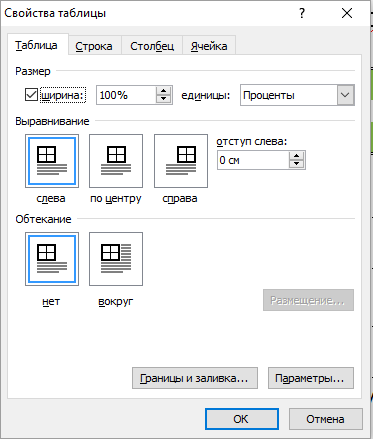 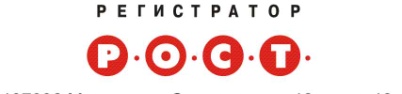 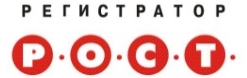 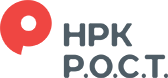 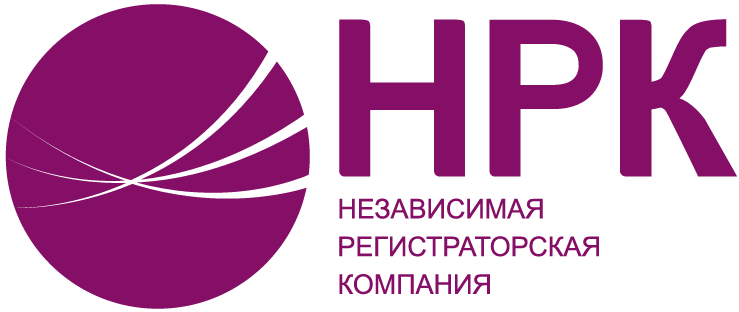 